II. Цели и задачи Пушкинских чтений	2.1. Воспитание интереса к литературному наследию А.С. Пушкина, истории Отечества.	2.2.Раскрытие взглядов современных школьников, пушкинистов на литературное наследие А.С. Пушкина. 	2.3. Формирование навыков сопоставления художественных текстов А.С.Пушкина, творческое осмысление текстов.	2.4. Развитие литературно-творческих способностей и языковой культуры школьников.	2.5. Формирование умения вести исследовательскую работу.	2.6. Активизация сообщества юных пушкинистов.  Интеграция учебной  и внеурочной работы.	2.7. Формирование и развитие навыков творческой интерпретации произведений Пушкина в учебно-исследовательской, проектной, литературно-краеведческой деятельности.         2.8. Формирование личностной позиции к жизни и творчеству Пушкина.III. Участники	3.1. К участию в Пушкинских чтениях приглашаются учащиеся 5-11 классов образовательных учреждений Самарской области, студенты 1,2 курсов СПО. Определяются следующие возрастные категории:5-7 класс;8-9 класс;10-11 класс, студенты.	3.2.  Педагоги образовательных учреждений Самарской области, педагоги-библиотекари, библиотекари могут принять заочное участие в Пушкинских чтениях, предоставив разработки сценариев, интерактивных уроков, мастер-классов, медиаобзоров.IV. Порядок проведения Пушкинских чтений	4.1. Областные Пушкинские чтения проводятся 9 февраля 2021 года на базе ГБОУ ДО СО   «Самарский Дворец детского и юношеского творчества»             (г. Самара, ул. Куйбышева, 151). Формат проведения мероприятия зависит от эпидемиологической обстановки.	4.2.   Подготовку и проведение обеспечивает оргкомитет, сформированный по согласованию с учредителем.	4.3.  Областные Пушкинские чтения проводятся в форме пленарного и секционных заседаний. Секции формируются оргкомитетом  с учётом поданных заявок.	4.4.  Президиум секций определяет дипломантов 1, 2, 3 степени. 	4.5. Учебно-исследовательские работы, проекты, презентации, эссе, стихи, статьи, методические разработки педагогов и учащихся вместе с  заявкой и листом согласия на участие в Областных Пушкинских чтениях направляются  до 22 января 2021 года до 16.00 в ГБОУ ДО СО СДДЮТ по адресу: 443010, г. Самара, ул. Куйбышева, 151 (см. Приложение № 1) или по электронной почте bibl@pioner-samara.ru 	4.6. Работы могут быть как индивидуальные, так и коллективные. Объем не более 12  страниц. Презентации не должны превышать 5 минут.	4.7. Секции:Учебно-исследовательская деятельность;Музейный  и литературно-творческий проект (проект, направленный на изучение и популяризацию творчества А.С.Пушкина);Литературное  авторское творчество. Проза. Поэзия. Участники секции представляют от 2 до 5 произведений. Одна из представленных работ должна быть обязательно на пушкинскую тематику;Заочный конкурс творческих разработок, сценариев, викторин педагогов «Читаем Пушкина».	4.8. Критерии оценки представленных работ:соответствие номинации;аргументированность и объективность суждений;целостность композиции;выразительность языка;грамотность  работы;творческий подход и оригинальность.	4.9. Критерии оценивания работ педагогов:ясность и четкость сценарного изложения;общий интеллектуальный и культурный уровень;технологическая и методическая грамотность работы;актуальность, практическая и социальная значимость;наличие авторских компонентов в методике и технологии;владение предметом на современном уровне, метапредметность;новизна материалов;объём каждой работы не более 15  страниц;обязательное предоставление списка использованной литературы и интернет-ресурсов.V. Координатор Пушкинских чтений	5.1.  ГБОУ ДО СО «Самарский Дворец детского и юношеского творчества» 443010, г. Самара, ул. Куйбышева 151, телефон: 8(846) 332-07-51Самсонова Татьяна Александровна – руководитель социально-педагогической программы «Литература и современность»,Цаль Наталья Александровна – зав. информационно-методической библиотекой ГБОУ ДО СО СДДЮТE-mail: bibl@pioner-samara.ruVI. Награждение	6.1. Участники Пушкинских чтений получают сертификат.	6.2. Победители каждой номинации награждаются дипломами организаторов во всех возрастных категориях по секциям:учебно-исследовательская деятельность;музейные и литературно-творческие проекты;литературное творчество;конкурс творческих разработок, сценариев, викторин педагогов.Приложение  № 1Заявка и согласие на участие в Областных Пушкинских чтенияхПолное и краткое наименование образовательного учрежденияФамилия, имя, отчество  участника.Возраст, класс.Тема работы,  секция Пушкинских чтений.ФИО, должность руководителя, контактный телефон.ПодписьДатаМ.П.Приложение №2 к положению областного конкурсаЯ, ___________________________________________________________ в настоящем,  заполняя данную заявку, даю согласие на обработку моих персональных данных  в соответствии с требованиями Федерального закона № 152-ФЗ «О персональных данных» в целях организации, проведения, подведения итогов Конкурса.Я согласен (а), что следующие сведения: ФИО, название и номер учебного заведения могут быть указаны на дипломах и могут быть размещены на сайтах в списках победителей и призёров Конкурса. Участие в Конкурсе означает согласие авторов с настоящим Положением и последующее использование в некоммерческих целях материалов на информационных ресурсах организаторов и учредителей.______________                                                                       ____________Дата заполнения                                                                             ПодписьСогласие на обработку персональных данных детей до 14 лет дают родители.Приложение № 3Состав Оргкомитета Областных  Пушкинских чтений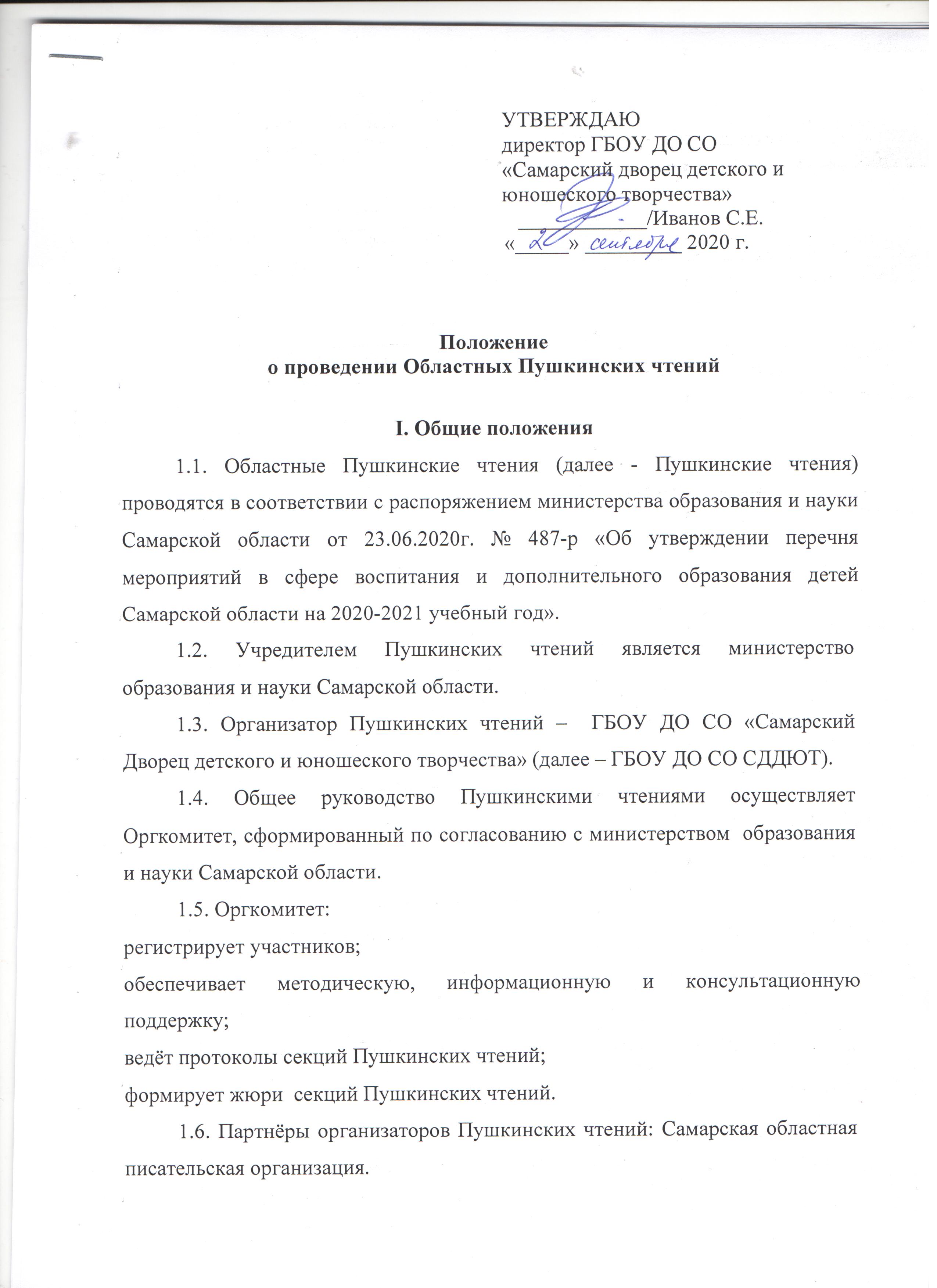 Самсонова Татьяна Александровнаруководитель областной социально-педагогической программы «Литература и современность»Михайлова ОльгаАлексеевназаместитель директора ГБОУ ДО СДДЮТ;Лазутина Ольга Владимировнапедагог-организатор ГБОУ ДО СО СДДЮТ